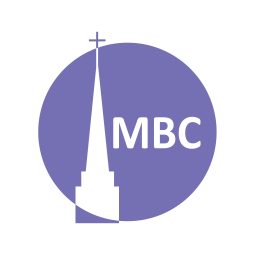 RECAP: Having received the gift of the Spirit, every believer progressively bears every fruit of faith in sanctification until they are glorified. Our fruits assures us we’ve been supernatural saved. As we walk by the Spirit in faith the next three we should bear more of are: patience, kindness and goodness.SONG: Many songs of these verses exist, here is one.FIRST, A.M. SERMON RECAP (Service, Mt 9:35–38)Like Jesus, how does our awareness serve our mission?Like Jesus, what are the needs of our community and how does the Gospel minister to them? What is compassion? Who are the harassed and helpless and shepherdless today? Do we have compassion for the needy of our community?Why is the harvest plentiful but the labourers few?Why must we pray for more workers?How might the Lord be calling you to compassionate Gospel service?RE-READ PASSAGE: Gal 5:16–24QUESTIONS:Can you recap last week’s LG in your own words?How are the Fruit of the Spirit rooted in the character of God (Ro 8:29)?PATIENCE (Being slow to anger)Mr. Oxford defines patience this way: “The capacity to accept or tolerate delay, problems, or suffering without becoming annoyed or anxious [or angry].”Can you share a time when you’ve viewed genuine patience?Why do we find it difficult to be patient?How can our have it yesterday culture (the NOW generation) fight against patience?How is the Christian’s patience rooted in the character of God (Ex 34:6)?How has God displayed His patience?Who is one of the exemplars of patience in the Bible (Ja 5:10–1). Why is he such an example?What types of things are we called to bear patiently as Christians?How can we practically bear the fruit of patience in our lives?KINDNESSHow would you define kindness? (What about others?).Kindness is sometimes translated gentleness and meekness because there is no direct equivalent in English. It is a sort of sweet goodness that is useful and willing to serve.Did you know God is kind? How has He shown us kindness? (Mt 11:30 [easy=kind]; Ro 2:4; Eph 2:7; Tit 3:4; 1 Pe 2:3 [good=kind])Are we naturally kind? Share your experiences and then read Ro 3:10b (good=kind). How is receiving Christ’s kindness a prerequisite for bearing it?What then does Spirit produced kindness look like and how do we cultivate it? (Lk 6:35, good=kindness).GOODNESS (an intrinsically moral excellence)When was the last time you heard someone say, “I’m a good person”? Compare that ‘goodness’ (Isa 64:6) with the goodness of God, Ex 33:19–20. How does it compare?How does God extend Jesus’ goodness to us in faith?Having been declared good, what goodness are we called to live? (Ro 12:9; Phil 4:8–9). Can you think of a “good” Christian? How have they not grieved the Spirit (Eph 4:30) but rather honour Him? What is the ‘secret’ to their success?Share any of these three areas you may struggle in and pray for one another.Next Week: Faithfulness, Gentleness and Self-Control